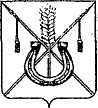 АДМИНИСТРАЦИЯ КОРЕНОВСКОГО ГОРОДСКОГО ПОСЕЛЕНИЯКОРЕНОВСКОГО РАЙОНАПОСТАНОВЛЕНИЕот 15.03.2016    		                                                  			  № 427г. Кореновск Об утверждении Плана мониторинга правоприменениямуниципальных правовых актов администрацииКореновского городского поселения Кореновского районана 2016 годВ соответствии с Федеральным законом Российской Федерации от                     6 октября 2003 года № 131-ФЗ «Об общих принципах организации местного самоуправления в Российской Федерации», решением Совета Кореновского городского поселения Кореновского района от 24 июня 2015 года № 92 «Об утверждении порядка проведения мониторинга правоприменения муниципальных нормативных правовых актов Кореновского городского поселения Кореновского района», в целях проведения мониторинга правоприменения муниципальных нормативных правовых актов, администрация Кореновского городского поселения Кореновского района                   п о с т а н о в л я е т: 1. Утвердить План мониторинга правоприменения муниципальных правовых актов администрации Кореновского городского поселения Кореновского района на 2016 год (прилагается).2. Общему отделу администрации Кореновского городского поселения Кореновского района (Воротникова) разместить настоящее постановление на официальном сайте администрации Кореновского городского поселения Кореновского района в сети «Интернет».3. Контроль за выполнением настоящего постановления возложить                   на заместителя главы Кореновского городского поселения Кореновского района Р.Ф. Громова.4. Постановление вступает в силу со дня его подписания.ГлаваКореновского городского поселенияКореновского района 						                         Е.Н. ПергунПЛАНмониторинга правоприменения муниципальных правовых актовадминистрации Кореновского городского поселения Кореновский районНачальник юридического отдела администрации Кореновскогогородского поселения 							      М.В. ОмельченкоПРИЛОЖЕНИЕУТВЕРЖДЕНпостановлением администрацииКореновского городского поселенияКореновского районаот 15.03.2016 № 427№ п/пРеквизиты муниципального правового акта, подлежащего мониторингуВид мониторингаОтветственный органСрок проведения мониторингаПостановление администрации Кореновского городского поселения Кореновского района от 16.12.2014 года № 1345 «Об оплате труда работников муниципальных казенных учреждений Кореновского городского поселения Кореновского района»текущийФинансово-экономический отдел администрации Кореновского городского поселения Кореновского района1 квартал 2016 годаПостановление администрации Кореновского городского поселения Кореновского района от 17.09.2014 года № 863 «Об утверждении границ, прилегающих к некоторым организациям и объектам территории, на которых не допускается розничная продажа алкогольной продукции, на территории Кореновского городского поселения Кореновского района»текущийОрганизационно-кадровый отдел администрации Кореновского городского поселения Кореновского района2 квартал 2016 годаПостановление администрации Кореновского городского поселения Кореновского района от 30.10.2012 года № 1040 «Об утверждении Административного регламента осуществления муниципального контроля за сохранностью автомобильных дорог местного значения в границах Кореновского городского поселения Кореновского района»текущийОтдел жилищно-коммунального хозяйства, благоустройства и транспорта администрации Кореновского городского поселения Кореновского района2 квартал 2016 годаПостановление главы Кореновского городского поселения Кореновского района от 29.12.2007 года № 328 «Об утверждении Порядка предоставления муниципальных гарантий Кореновского городского поселения Кореновского района»текущийФинансово-экономический отделадминистрации Кореновского городского поселения Кореновского района2 квартал 2016 годаПостановление администрации Кореновского городского поселения Кореновского района от 23.09.2009 года № 706 «Об определении форм участия граждан в обеспечении на территории Кореновского городского поселения Кореновского района первичных мер пожарной безопасности, в том числе в деятельности добровольной пожарной охраны»текущийОтдел жилищно-коммунального хозяйства, благоустройства и транспорта администрации Кореновского городского поселения Кореновского района3 квартал 2016 годаПостановление администрации Кореновского городского поселения Кореновского района от 17.09.2014 года № 863 «Об утверждении границ, прилегающих к некоторым организациям и объектам территории, на которых не допускается розничная продажа алкогольной продукции, на территории Кореновского городского поселения Кореновского района»текущийОрганизационно-кадровый отдел администрации Кореновского городского поселения Кореновского района3 квартал 2016 годаПостановление администрации Кореновского городского поселения Кореновского района от 10.10.2014 года № 1003 «Об утверждении Порядка представления лицами, замещающими должности муниципальной службы в администрации Кореновского городского поселения Кореновского района сведений о своих расходах, а также о расходах своих супруги (супруга) и несовершеннолетних детей»текущийОрганизационно-кадровый отдел администрации Кореновского городского поселения Кореновского района3 квартал 2016 годаПостановление администрации Кореновского городского поселения Кореновского района от 27.10.2014 года № 1081 «Об утверждении Порядка принятия решения о разработке, формировании, реализации и оценке эффективности реализации муниципальных программ Кореновского городского поселения Кореновского района»текущийЮридический отдел администрации Кореновского городского поселения Кореновского района 3 квартал 2016 годаПостановление администрации Кореновкого городского поселения Кореновского района от 18.11.2013 года № 1174 «Об утверждении Порядка рассмотрения обращений граждан в администрации Кореновского городского поселения Кореновского района»текущийОбщий отдел администрации Кореновского городского поселения Кореновского района4 квартал 2016 годаПостановление администрации Кореновкого городского поселения Кореновского района от 23.10.2014 года № 1073 «Об определении мест выгула собак на территории Кореновского городского поселения Кореновского района»текущийОтдел жилищно-коммунального хозяйства, благоустройства и транспорта администрации Кореновского городского поселения Кореновского района4 квартал 2016 годаПостановление администрации Кореновкого городского поселения Кореновского района от 28.11.2008 года № 587 «Об утверждении положения об оплате труда работникам муниципальных учреждений культуры Кореновского поселения Кореновского района»текущийФинансово-экономический отделадминистрации Кореновского городского поселения Кореновского района4 квартал 2016 годаПостановление администрации Кореновкого городского поселения Кореновского района от 11.12.2014 года № 1322 «О Порядке размещения сведений о доходах, расходах, об имуществе и обязательствах имущественного характера лиц, замещающих муниципальные должности и должности муниципальной службы в администрации Кореновского городского поселения Кореновского района и членов их семей на официальном сайте органов местного самоуправления Кореновского городского поселения Кореновского района в информационно-телекоммуникационной сети Интернет и предоставления этих сведений общероссийским средствам массовой информации для опубликования»текущийОрганизационно-кадровый отдел администрации Кореновского городского поселения Кореновского района4 квартал 2016 года Постановление администрации Кореновского городского поселения Кореновского района от  31.03.2015 года № 331 «Об определении официального печатного издания и официальных сайтов в сети «Интернет» для опубликования и размещения информации о проведении конкурсов и аукционов в отношении муниципального имущества Кореновского городского поселения Кореновского районаоперативныйОбщий отдел администрации Кореновского городского поселения Кореновского района1 квартал 2016 годаПостановление от 22.06.2015 № 735 «Об утверждении Порядка приема и регистрации заявлений о постановке на учет и снятии с учета в качестве лица, имеющего право на предоставление ему земельного участка»оперативныйОтдел имущественных и земельных администрации Кореновского городского поселения Кореновского района2 квартал 2016 годаПостановление администрации Кореновского городского поселения Кореновского района от 27.08.2015 № 1036 «Об определении официального печатного издания для опубликования и размещения информации о предоставлении земельных участков на территории Кореновского городского поселения Кореновского района»оперативныйОбщий отдел администрации Кореновского городского поселения Кореновского района2 квартал 2016 годаПостановление администрации Кореновского городского поселения Кореновского района от 27.07.2015 года № 909 «О Комиссии по соблюдению требований к служебному поведению муниципальных служащих администрации Кореновского городского поселения Кореновского района и урегулированию конфликта интересов»оперативныйОрганизационно-кадровый отдел администрации Кореновского городского поселения Кореновского района2 квартал 2016 годаПостановление администрации Кореновского городского поселения Кореновского от 6.10.2015 года № 1260 «Об утверждении Порядка осмотра объекта индивидуального жилищного строительства, строительство (реконструкция) которого осуществляется с привлечением средств материнского (семейного) капитала»оперативныйОтдел имущественных и земельных администрации Кореновского городского поселения Кореновского района3 квартал 2016 годаПостановление администрации Кореновского городского поселения Кореновского от 6.10.2015 года № 1269 «Об определении перечня организаций, обеспечивающих выполнение мероприятий местного уровня по гражданской обороне на территории Кореновского городского поселения Кореновского района»оперативныйОтдел по гражданской обороне и чрезвычайным ситуациям администрации Кореновского городского поселения Кореновского района3 квартал 2016 годаПостановление администрации Кореновского городского поселения Кореновского от 12.11.2015 года № 1438 «Об утверждении Положения об организации продажи имущества Кореновского городского поселения Кореновского района на аукционе»оперативныйОтдел имущественных и земельных администрации Кореновского городского поселения Кореновского района3 квартал 2016 годаПостановление администрации Кореновского городского поселения Кореновского от 7.12.2015 г. № 1624 «Об утверждении Положения о порядке и размерах возмещения расходов, связанных со служебными командировками, работникам муниципальных учреждений Кореновского городского поселения Кореновского района»оперативныйОрганизационно-кадровый отдел администрации Кореновского городского поселения Кореновского района4 квартал 2016 годаПостановление администрации Кореновского городского поселения Кореновского от 21 октября 2015 г. № 1342 «Об утверждении административного регламента администрации Кореновского городского поселения Кореновского района по предоставлению муниципальной услуги «Перевод земель или земельных участков в составе таких земель из одной категории в другую»оперативныйОтдел имущественных и земельных администрации Кореновского городского поселения Кореновского района4 квартал 2016 годаПостановление администрации Кореновского городского поселения Кореновского от 30.12.2015 г. № 1815 «Об утверждении Порядка формирования, утверждения и ведения планов графиков закупок товаров, работ, услуг для обеспечения муниципальных нужд Кореновского городского поселения Кореновского района»оперативныйФинансово-экономический отделадминистрации Кореновского городского поселения Кореновского района4 квартал 2016 года